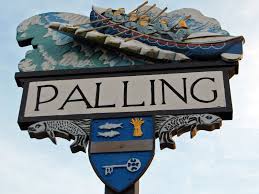 www.seapallingpc.norfolkparishes.gov.ukMeeting began at 7.00pmPresent:  K Matthews (Chairman). J Cocker (Vice Chairman)  Cllrs; J Crafter, M Vacca, S Deary  In attendance: The Clerk, Patsy Adams,  Cllrs H Blathwayt (District)  Two Members of the public ( one of whom arrived at 7.05pm).APOLOGIES FOR ABSENCE.  Apologies received and accepted from Cllr Casson and County Councillor Richard PriceDECLARATIONS OF INTEREST AND REQUESTS FOR DISPENSATIONS NoneMINUTES OF THE MEETINGS HELD ON 22nd of OCTOBER 26TH November and 2019 Approved PUBLIC PARTICIPATION  No comments were receivedCOUNTY & DISTRICT COUNCILLOR and POLICE REPORTS.Cllr Blathwayt updated the meeting on the following matters:The telephone box consultationPlanning Application at the MarramInternal Drainage Board Meeting on 29th January 2020Comments were received form Cllr Crafter who expressed her concern about the way in which planning applications at NNDC were being considered.  The application at the Marrams seemed to ignore the original intentions of the chalets on the Marram.The Chairman read an email from Cllr Price updating the Members on his role on the Budget Scrutiny Committee meeting today and Jon Winett’s departure from Highways.UPDATE ON ITEMS FROM THE PREVIOUS MINUTES Beach Road Parking -To receive an update from the Clerk.  The Members were very disappointed to hear that the Highways Engineer Jon Winette has left Highways and it is unclear whether the TRO documents have been submitted or not.  The Chairman suggested he work with the Clerk to find a way forward and this was agreed.To receive confirmation from the Members that the installation on the new dog bin and replacement posts has been carried out satisfactorily.  Whilst the dog bin has been replaced it is unclear whether the posts have been replaced.   (LOOK at this on 18th February)Update from the Clerk on CILCA.  The Clerk informed the Members that she has completed three of the six sessions and work towards the completed portfolio continues.  The Clerk also informed the Members that she  has applied for a grant to cover the remaining fees.  The Clerk presented an invoice to the Council from Ryburgh PC for the cost of one fifth of the price of the books required for the course (Ryburgh have already paid the cost in full and now seek reimbursement).  On a proposal by Cllr Crafter, the Members approved the payment (see item 8.1)To receive an update on the blocked culvert in Beach Road and the drains in Clink Road.  Cllr Blathwayt is going to discuss the matter with the IDB on the 29th January 2020.To receive an update from the Chairman regarding the dog on leads signage agreed at the last meeting. To be considered at the February meetingNEW MATTERSTo receive an update from Cllr Deary regarding the SAM2 training attended on 	    the 21st January.   Cllr Deary updated the meeting on the training course and the requirements regarding downloading and analysing the data collected.  It was agreed that the Clerk will inform members again where the chosen locations are and will liaise with the other Parishes regarding the usage schedule.To confirm arrangements to walk the Marrams on 18th February.  It was agreed the members and the Clerk will meet at 10am to walk the Marrams and take photographs in advance of the meeting to be arranged with the Planning Department to discuss future applications on the MarramFINANCE and GOVERNANCETo consider invoices received and ratify payments made to-date.Adin Expenses: Stamps £8.44.  Files £1.30  Diary  £1.40. NNDC Uncontested Election costs £126.54.  Ryburgh Parish Council CILCA books £16.30.  On a proposal by Cllr Cocker the Members approved the payments.To consider the budget monitor.  On a proposal by Cllr Vacca Members agreed and  approved the Budget monitor.To consider the Bank reconciliations for Q2 & Q3  Considered and, on a proposal by the Chairman, the Members approved the Q2 and Q3 reconciliations.CORRESPONDENCETo consider correspondence previously circulated:BT Payphone removal at Sea Palling and WaxhamNNDC Parish ForumVE Day 75th AnniversaryPolice and Crime Commissioner Budget ConsultationMammoth Marathon Road Closure PlanPLANNING   Application Received – PF/19/1830 Change of Use.  Seasonal Opening (Easter – to End of School Holidays) Food Van and infrastructure at Totem Pole Field, The Marrams, Sea Palling.  Parish Council:   PC Decision: Support. NNDC Decision: AwaitedPF/19/2121 Golden Beach Holiday Park.  Additional caravans. PC Decision Object. NNDC Decision: Awaited PF/19/1642 Sunnyside Extension, The Marrams.  PC Decision : Object. NNDC Decision: APPROVEDOther Planning matters for consideration – PF/20/0035  Single Storey Extension to Charmwood, I Thomas Bishop Close, Sea Palling.  No ObjectionNEW MATTERS To consider matters that have arisen since publication of the agendaNo further matters were raised.HIGHWAYSTo receive an update and report any further highways matters.  None ITEMS FOR THE NEXT AGENDA NoneTO CLOSE THE MEETING  There being no further business the Chairman closed the meeting at 8pm.  The next meeting will be held on 25th February 2020 at 7pm